American Fisheries Society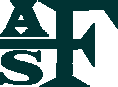 Fisheries Administration Section2013 Spring MeetingMay 15-17, 2013Kansas City, KSMay 15 & 17 travel days, Meeting 9am-5pm May 15thMeeting location – Cabala’s Meeting Rm, Kansas City, KSMay 15th 10am - 4 pm - Fishing opportunity and\or Asian carp tour of the Kansas River in downtown KC (Contact Doug if you are interested in these activities)5pm.  - Social at the Holiday Inn Express followed by dining at nearby restaurantMay 16th – Cabela’s Meeting Room (upstairs) 9am - 5pmWelcome to Kansas – Overview of the Kansas fisheries program –Doug NygrenHAMR - Scott StueweAFS Special Committee on Educational Requirements – Craig BondsCabela’s Wanna Go Fishing for Millions Promotion - Don GabelhouseFWS update & Sequestration FAS Budget - in addition to standard budget report, discuss finances relative to section awards presentations and IFM participation, and options for next two yearsSFR awards - nomination announcement & deadline, volunteers for project review committee National Fish Habitat Board meeting with FAS, fish chiefs - discuss interest in meeting with the boardSpring 2014 meeting - discuss interest in meeting at the North American, March 2014 in Denver, possibly with NFHBFAS Web Site UpdateAFS Update										Mid-Year Governing Board SummaryNew Executive DirectorRequest from MICRA for time on our agenda in Little RockDiscussion items:Salary Survey was\is it of value to fisheries administratorsFishing tackle issues: lead, soft plastic baits, biodegradable hooksAquatic Animal Drug Approval Partnership – Funding ConcernsFishing Participation US Army Corps of Engineers Dam Restrictions (making stilling basin areas off limits to anglers)FWS Fisheries Strategic PlanMay 17th Fishing opportunity and\or Asian carp tour on the Kansas River in downtown KC (Contact Doug if you are interested in these activities)